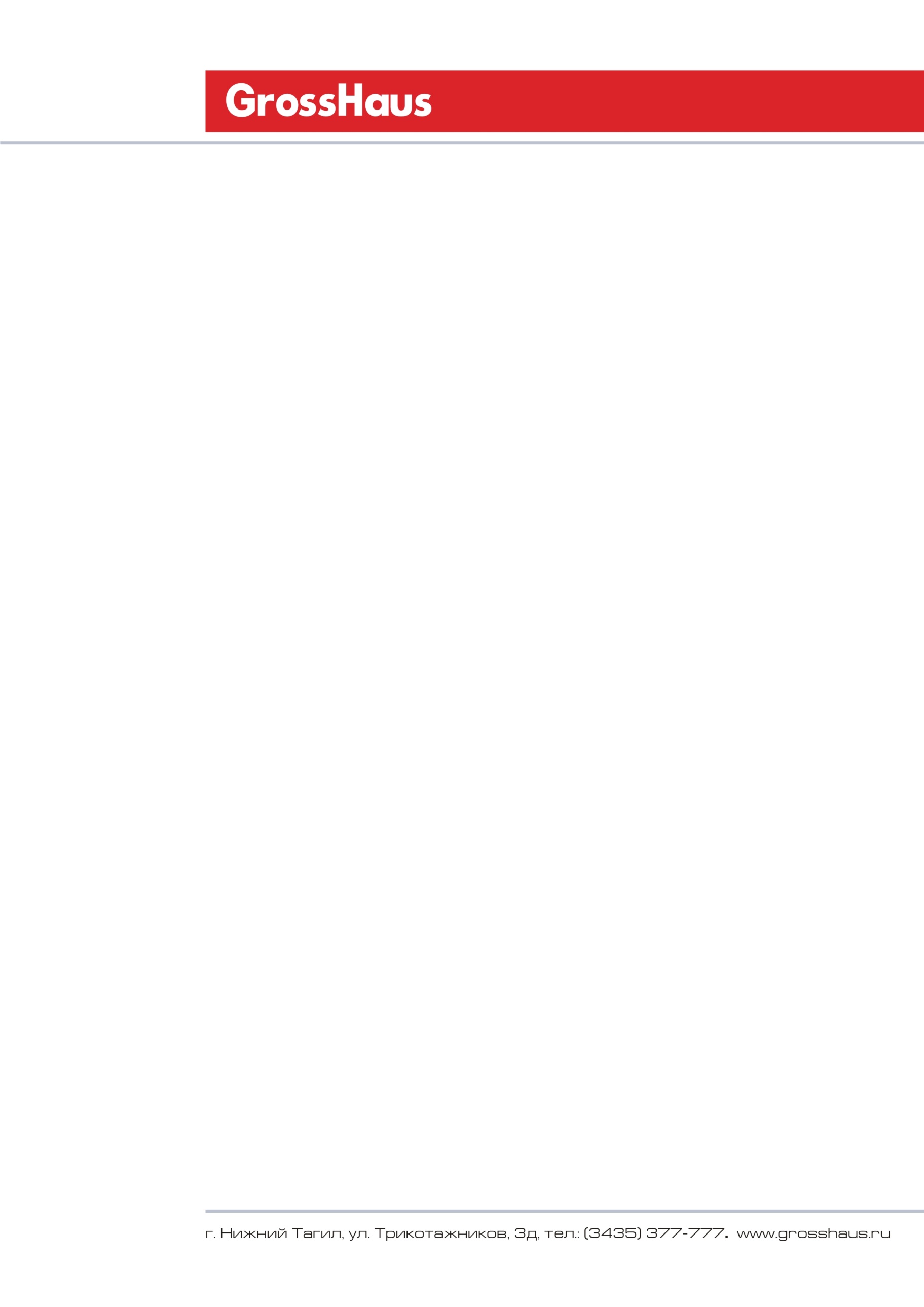             Положение по акции «Битва блогеров».Общие положения Маркетинговая Акция (далее Акция) проводится  ООО УК«Франчайзинговые технологии» (далее - Организатор) среди розничных покупателей сети GrossHausАкция является мероприятием, направленным на стимулирование Участников к приобретению товаров  в магазинах GrossHaus , повышение лояльности к бренду GrossHaus, а также на привлечение новых покупателей.Сроки проведения Акции: Акция проводится в период с 18 декабря 2017г. по 30 марта 2018г.В период с 18 декабря 2017г. по 30 марта 2018г. Организатор Акции и выбирает одного победителя каждый календарный месяц. Условия проведения Акции:Для участия в акции Участнику  необходимо:Используя канал Yutube, выложить видеобзор товаров приобретенных в магазине GrossHaus на собственной странице.Быть подписчиком instagram grosshaus_и группы GrossHaus  ВК https://vk.com/grosshausРазместить видеоматериал на своей странице в группе ВК или instagram  с хештегом  #GrossHausблогерыКритериями выбора победителей Конкурса являются соответствие тематике, уникальность и оригинальность исполнения Работ.Чек покупки сохраняется до конца акции и предоставляется при вручении подаркаПризовой фонд Акции: 4 канцелярских набора на общую сумму 20 000р. (каждый, стоимостью 5000р. в розничных ценах)Порядок вручения подарков:Подарки вручаются в магазинах GrossHaus победивших участников. Компенсация затрат Франчайзи происходит за счет вычета оплаты из средств по погашению роялти.               Информирование Участника о выигрыше осуществляется через личное сообщение в соц.сети «ВКонтакте»